DRAFT AGENDA v0.3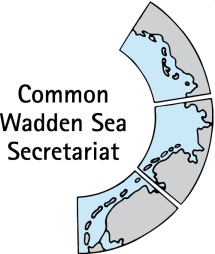 Task Group Management (TG-M 22-3) 21 June 2022Online meetingOpening of the Meeting and adoption of the Agenda The meeting will be opened by the chairperson at 09:30 on 21 June 2022. Participants will be invited to adopt the draft agenda of the meeting.Summary record Documents: TG-M22-2-3_SR22-2Proposal: Adopt the draft Summary Record of TG-M 22-2.Announcements Document: TG-M22-3-3-AnnouncementsTo account for the shortened time for this virtual meeting, meeting participants are invited to hand in their information to the CWSS. Individual announcements will not be repeated during the meeting, but time given for questions. Proposal: Note the informationBiodiversityPresentation by Nina Fieten on status of Program of a rich Wadden Sea (PRW) assigned work on closed areas in relation to the EU Biodiversity Strategy. Invited guest: Nina Fieten (Altenburg Wymenga, NL). Proposal: Support quality control for closed area productImplementation of the Leeuwarden Declaration /TG-M progress report to WSB 37Document: TG-M22-3-5-1-TG-M progress report, TG-M22-3-5-2—Marine litter5.1 Discussion on TG-M progress report for the Wadden Sea Board 37 meeting on 25 August 2022.Proposal: Agree on progress report5.2 Including 15 minutes information and discussion on Wadden Sea Flyway Initiative. Proposal: note the information5.3 Marine litter document. Discuss, if the marine litter document should remain a) as is (available online amongst meeting documents), b) in addition in formatted version for internal use or c) available in formatted version amongst TWSC resources with landing page. Proposal: Agree on scenario.Sustainable fisheriesDocuments: TG-M22-3-6-1Draft Framework sustainable fisheries status, TG-M22-3-6-2-Proposal topical meeting fisheries6.1 Information on Dutch situation shrimp fisheries (invited guest: Matthijs Seijlhouwer). Proposal: note the information6.2 Information on status with document Assessment Framework Sustainable Fisheries and possible topical meeting fisheries: Note the information and agree on topical meeting fisheriesRenewable Energy Document: TG-M22-3-7_Renewable-Energy Information of ad hoc Working Group ‘Cables and Pipelines’ (ad hoc WG-CP) and discussion of possible additional need for trilateral exchange with new developments in renewable energy sector.Proposal: Note the informationShippingThe Dutch delegation is preparing a presentation on shipping for WSB 37 as agreed on WSB-36. Floris van Bentum will give a brief verbal outline hereof.Proposal: Note the information.Natura 2000 roof reportDocument: TG-M22-3-9-N2000-roof-report-feasibility Information on Feasibility study for submission to WSB 37. Proposal: Agree on document.Any Other Business The group will be invited to discuss any other businessNext meetingMeetings in 2022 will be held:TBD: Additional in person meeting end July/beginning of August?TG-M 22-4 Friday 28 October - TBDTG-M 22-5  5, 7 or 9 December?ClosingThe meeting will be closed no later than 12:30 on 21 June 2022